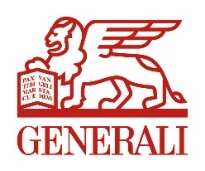 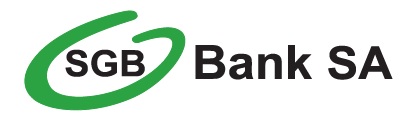 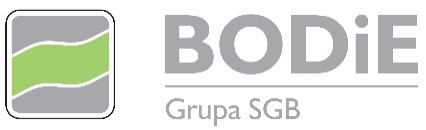 Formularz zgłoszeniowy: Postaw na sprzedaż – warsztaty on-lineTerminy do wyboru (proszę zaznaczyć „X” przy wybranej dacie): Aby umożliwić udział w projekcie wszystkim bankom w Grupie prosimy zgłaszać 3 osoby maksymalnie, a ew. informację o większej liczbie osób do przeszkolenia dopisać poniżej.Zastrzegamy sobie prawo do zmiany terminów w przypadku zapełnienia grupy w danym terminie.Dane do wystawienia faktury VAT:Nadesłane zgłoszenia traktujemy, jako dowód zawarcia umowy, co w konsekwencji będzie nas uprawniało do wystawienia faktury za e-szkolenie, niezależnie od uczestnictwa osób zgłoszonych.01.12.2021 r.02.12.2021 r.03.12.2021 r.04.12.2021 r.06.12.2021 r.07.12.2021 r.08.12.2021 r.09.12.2021 r.10.12.2021 r.11.12.2021 r.13.12.2021 r.14.12.2021 r.15.12.2021 r.16.12.2021 r.17.12.2021 r.Lp.Imię i nazwiskoE-mail uczestnika:1.2.3.Pełna nazwa bankuAdres bankuNIPOsoba do kontaktu z BODiEE-mail do kontaktuTelefon do kontaktuPodpis osoby upoważnionejData